Кабинет информатики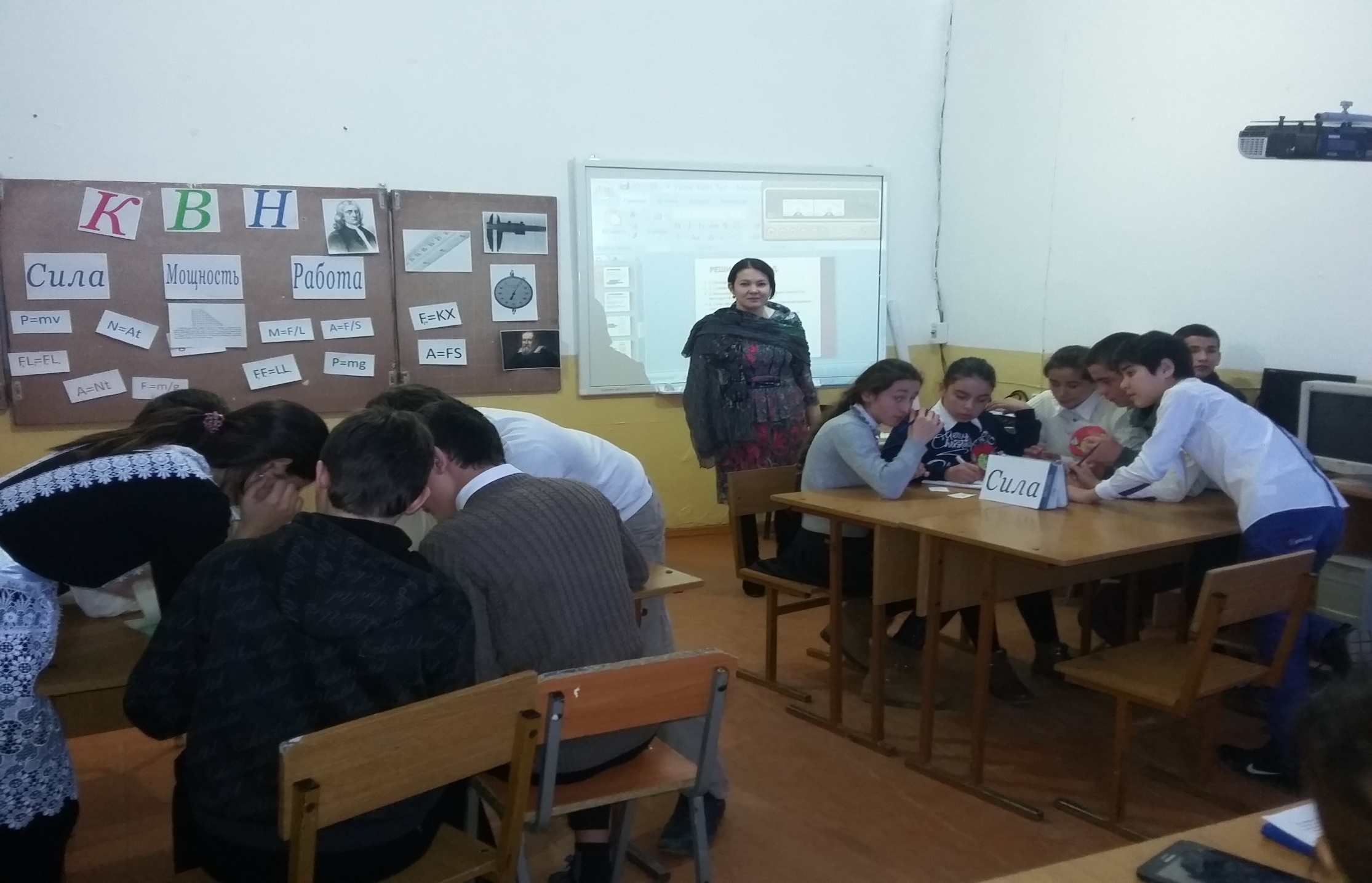 Кабинет русского языка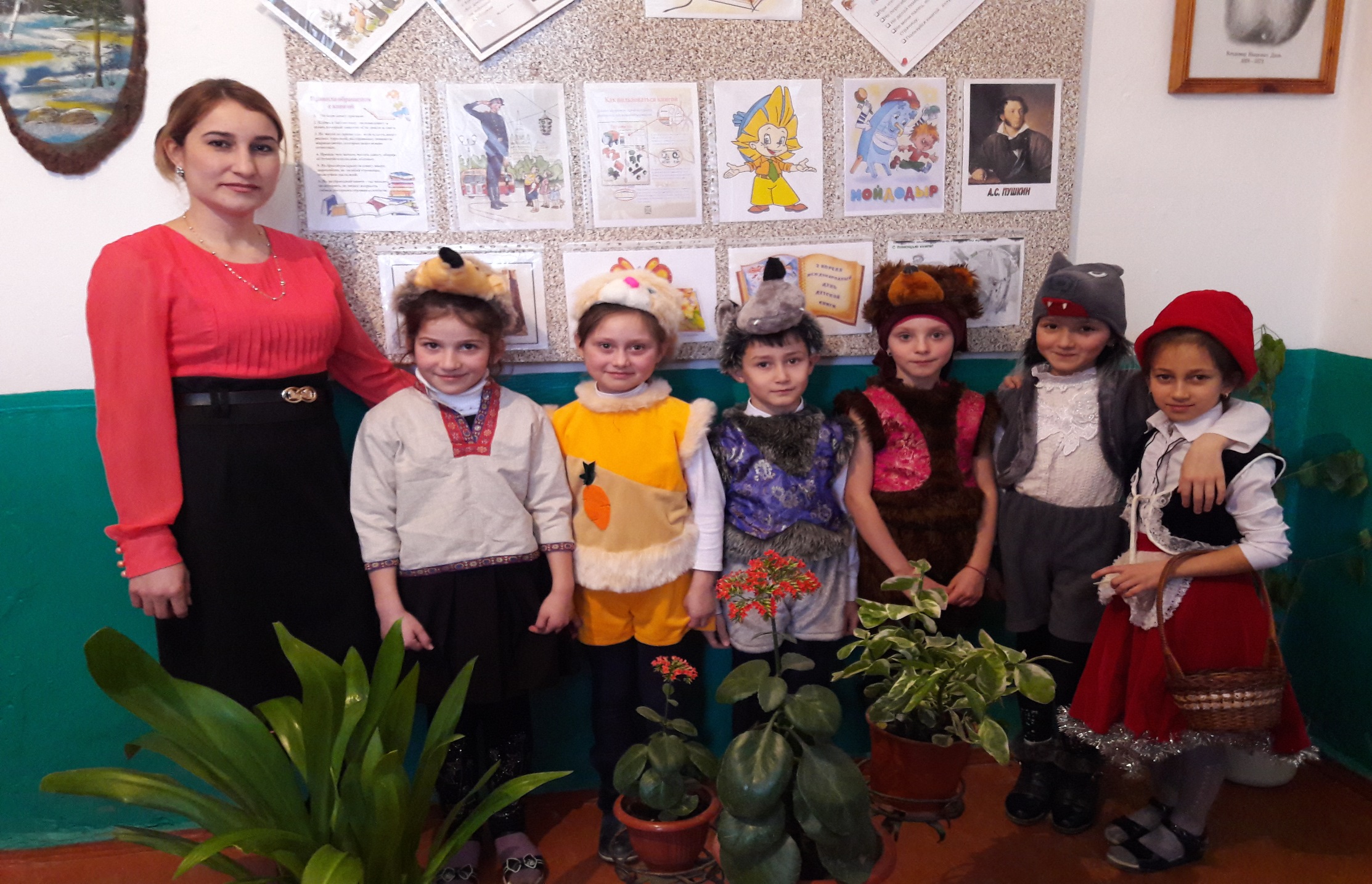 